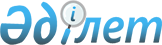 О внесении изменения в постановление Правительства Республики Казахстан от 18 апреля 2014 года № 377 "О некоторых вопросах состава совета директоров акционерного общества "Национальный управляющий холдинг "КазАгро"Постановление Правительства Республики Казахстан от 1 июня 2017 года № 328.
      Правительство Республики Казахстан ПОСТАНОВЛЯЕТ:
      1. Внести в постановление Правительства Республики Казахстан от 18 апреля 2014 года № 377 "О некоторых вопросах состава совета директоров акционерного общества "Национальный управляющий холдинг "КазАгро" (САПП Республики Казахстан, 2014 г., № 29, ст. 246) следующее изменение:
      в приложении 1 к указанному постановлению:
      строку:
      изложить в следующей редакции:
      2. Настоящее постановление вводится в действие со дня его подписания.
					© 2012. РГП на ПХВ «Институт законодательства и правовой информации Республики Казахстан» Министерства юстиции Республики Казахстан
				
 "Тенгебаев 
Ардак Мырзабаевич 
-
вице-министр финансов Республики Казахстан"
 "Султанов
Бахыт Турлыханович
-
Министр финансов Республики Казахстан".
      Премьер-Министр
Республики Казахстан

 Б. Сагинтаев
